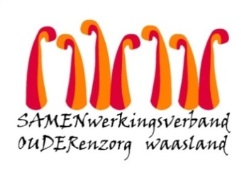 Nieuwsbrief wzc HHart – 4 november 2020
                Beste familie, bewoner, mantelzorgerOmwille van de sterk toenemende verspreiding van COVID-19 besmettingen in de samenleving hebben de federale regering en de regeringen van de deelstaten in het Overlegcomité op 30 oktober 2020 beslist over te gaan tot een verstrengde lockdown.  De strengere regels zijn nodig om de toenemende druk op de ziekenhuizen een halt toe te roepen en de besmettingscurve zo snel en zo radicaal mogelijk om te buigen.Concreet binnen de voorzieningen van Samen Ouder is er momenteel een verbod voor niet-medische contactberoepen zoals: Voetverzorging, alle cosmetische behandelingen of andere niet noodzakelijke behandelingen worden stopgezet.   Enkel voor medische behandelingen kan u bij de podoloog terecht. Bespreek dit met de hoofdverpleegkundige.Kappers en kapsters mogen hun beroep niet meer uitoefenen, niet in het kapsalon maar ook niet individueel.  Het zorgteam zorgt ervoor dat de haren van de bewoners tijdig gewassen, gedroogd en gekamd worden. Kinesitherapeutische behandelingen door externen.  Omwille van hun vele contacten ontraden we dit sterk.BezoekregelingVoor de bezoekregeling zijn nog steeds volgende maatregelen van toepassing: 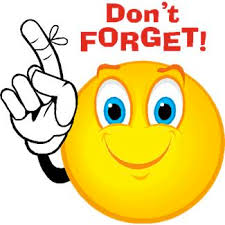 Bezoek blijft mogelijk op de kamer door 1 vaste bezoeker .  Niet mee naar huis gaan: omdat de alarmdrempel in de gemeente is overschreden en uit veiligheid voor de andere bewoners is familiebezoek buiten de voorziening helaas niet meer toegestaan.Wat verwachten wij bij bezoek op de kamer?De vaste mantelzorger engageert zich om naast de inwonende gezinsleden, enkel met de bewoner, dus uw familielid een nauw contact te hebben.Vb als vast geregistreerde mantelzorger op bezoek komen en tevens ook oppassen op de kleinkinderen, kan dus niet!Registratie aan de inkom in kader van contact tracing en vervolgens rechtstreeks naar de kamer gaan.Mondmaskerplicht: bewoner en bezoeker dragen beiden een chirurgisch mondmasker tijdens het bezoek. Vanaf nu is enkel een chirurgisch masker toegelaten. We vragen u om zelf een chirurgisch masker te voorzien (overal vrij te koop). Wij voorziet dit voor de bewoners.U draagt continu, dus ook op de kamer dit chirurgisch mondmasker.Eten en drinken is niet toegestaan, er is dus geen enkele reden om het masker af te zetten.Zorg voor een goede luchtcirculatie in de kamer : zet tijdens uw bezoek de deur en venster open.Bewaar steeds afstand.Duurtijd bezoek: maximum 1 uur.Ontsmetten van alle oppervlakken die u aanraakte op de kamer.Perfecte handhygiëne : ringen, horloges en armbanden verhinderen het goed wassen en ontsmetten van de handen.Wat blijft uiterst belangrijk?Niet op bezoek komen als u of een huisgenoot zich ziek voelt of als u in contact bent geweest met een (vermoedelijk) Covid19 persoon.   Verwittig ons onmiddellijk als u (vermoedelijk) Covid19 positief bent en recentelijk op bezoek bent gekomen. Voor bovenstaande maatregelen rekenen we op ieders verantwoordelijkheidszin en de strikte toepassing hiervan, enkel op deze manier kunnen we deze bezoekregeling blijven aanhouden.Hou het allen veilig en gezond.Met vriendelijke groet, Ann Van CalenbergeDagelijks verantwoordelijke